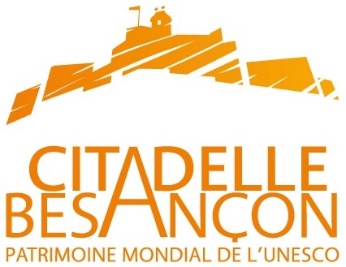                                                ABONNEMENT FAMILLE SOLO  OFFRE PARRAINAGE : Nom :                                                    Prénom :EST-CE VOTRE :   Premier abonnement                  Un renouvellementPARENT :NOM : ………………………………………… Prénom : ……………………………………..Adresse : ………………………………………………………………………………………...CP : ……………………… Ville : ……………………………………………………………...Téléphone :Email :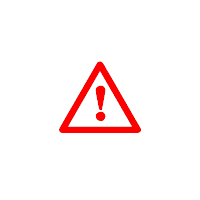 ENFANTS : J’atteste sur l’honneur que les enfants MINEURS ci-dessous désignés sont bien mes enfants.    (Livret de famille à présenter)Au-delà du 6ème enfant MINEUR inscrit, un supplément de 7 euros vous sera facturé par enfant supplémentaireNOM : ………………………………………… Prénom : ……………………………………..Date de naissance : ……………………………..NOM : ………………………………………… Prénom : ……………………………………..Date de naissance : ……………………………..NOM : ………………………………………… Prénom : ……………………………………..Date de naissance : ……………………………..NOM : ………………………………………… Prénom : ……………………………………..Date de naissance : ……………………………..NOM : ………………………………………… Prénom : ……………………………………..Date de naissance : ……………………………..NOM : ………………………………………… Prénom : ……………………………………..Date de naissance : ……………………………..